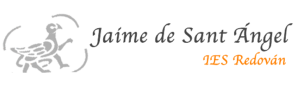 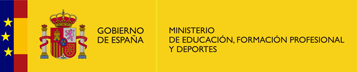 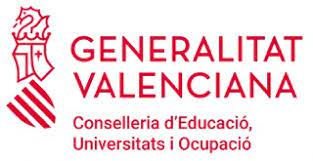 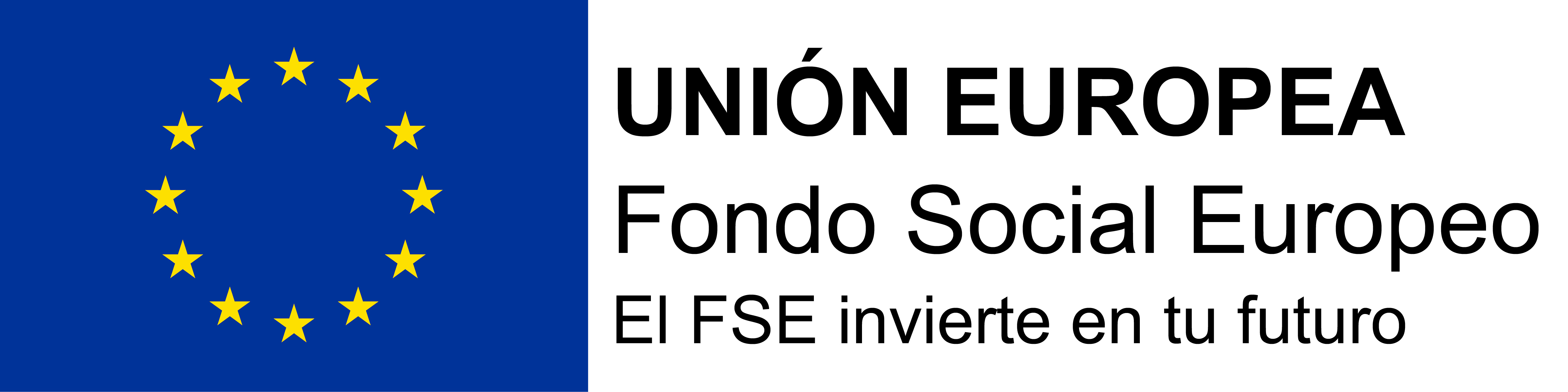 SOLICITUD DE ANULACIÓN DE MATRÍCULA EN BACHILLERATOEl/la alumno/a	con NIF/NIE  		  Matriculado en Bachillerato en la modalidad		y curso  	 Solicita, con el consentimiento de los padres o tutores legales en caso de ser menor de edad, la anulación de la matrícula en este centro para el curso actual por los siguientes motivos:Enfermedad prolongada de carácter físico o psíquico.Incorporación a un puesto de trabajo.Obligaciones ineludibles de tipo personal o familiar que impidan la normal dedicación al estudio.Otras circunstancias, debidamente justificadas, que revistan carácter excepcional.Documentación aportada:Fotocopia del NIF/NIE (del padre/madre/tutor legal en caso de ser el alumno menor de edad).Informe médico.Contrato de trabajo.Otros:  	En Redován, a	de	de 20 	Firma del alumno/a	Firma del padre/madre/tutor